附件：报名表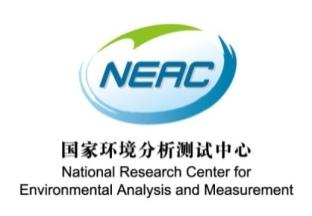 2022年度土壤挥发性有机物和环境全氟化合物
检测专项能力验证计划报名表备注：请报名实验室填写完毕后发至电子邮箱：guojing@edcmep.org.cn。其他未及事宜，请及时与国家环境分析测试中心联系，联系电话：（010）84665748，联系人：刘承友，郭婧主办单位国家环境分析测试中心计划名称2022年度土壤挥发性有机物和环境全氟化合物检测专项能力验证参加项目
和单价□ 土壤VOCs样品：3000元  □ PFCs溶液样品：2000元□ PFCs水体样品：2000元   □ PFCs土壤样品：2000元优惠价格□ PFCs全部样品：5000元   □ 专项全部样品：8000元实验室名称：地址、邮编：联系人：座机电话：联系人手机：传真：E-Mail：实验室名称：地址、邮编：联系人：座机电话：联系人手机：传真：E-Mail：